The Cell Theory summarizes what we know about life:Chapter 11.1-1.2Characteristics of LifeP. 6-19Characteristics of LifeP. 6-19Characteristics of LifeP. 6-19Characteristics of LifeP. 6-19Vocabulary & ConceptsVocabulary & ConceptsVocabulary & ConceptsVocabulary & ConceptsVocabulary & ConceptsunicellularunicellularmulticellularbacteriavirusCell TheoryCell TheoryWhat makes something alive?Brainstorm: What do all living things have in common? What characteristics do all living things have in common? What do all living things do?Consider This: With a partner, read the following about a bacteria and virus, then decide whether they are alive or not.The Cell TheoryAll living things are made of one or more cellsUnicellular (singled cell) __________________________Multicellular ___________________________________All new cells come from pre-existing cellsThe cell is the basic unit of life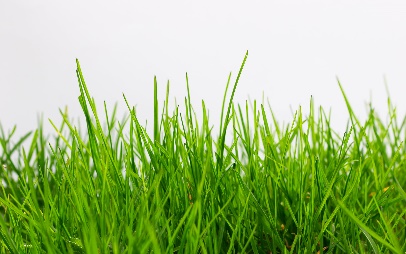 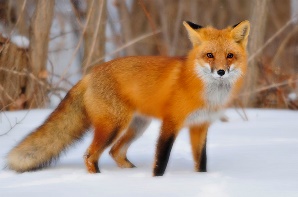 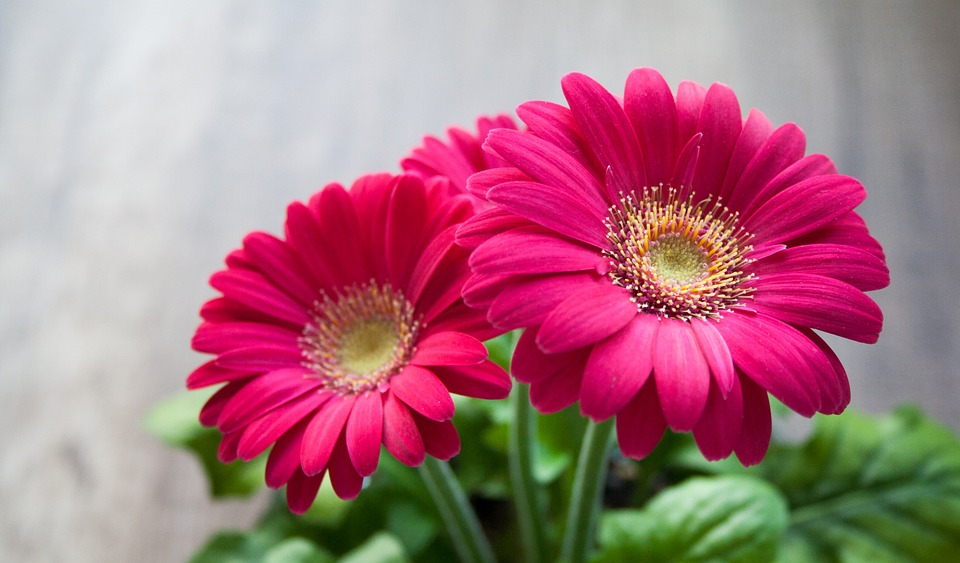 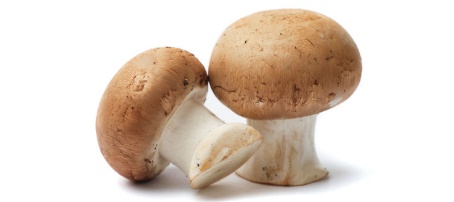 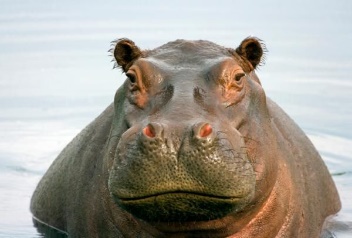 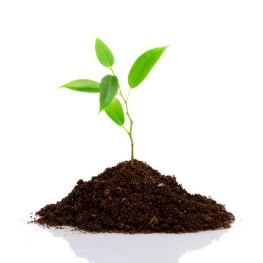 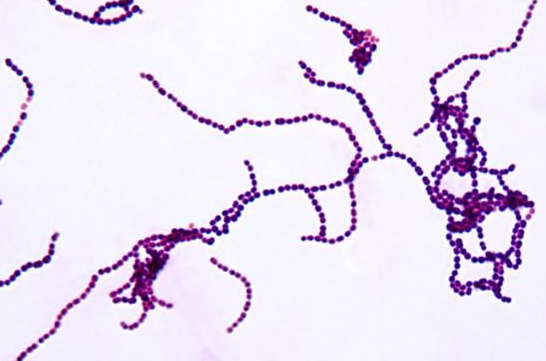 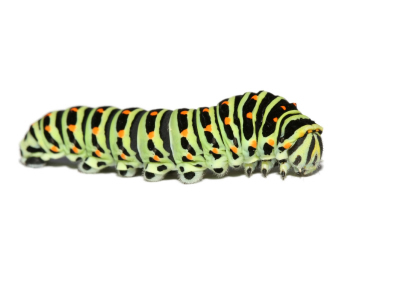 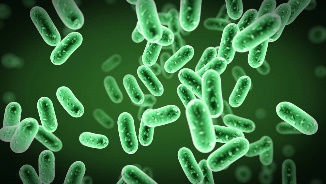 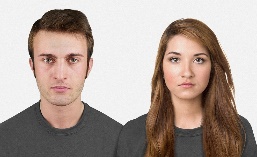 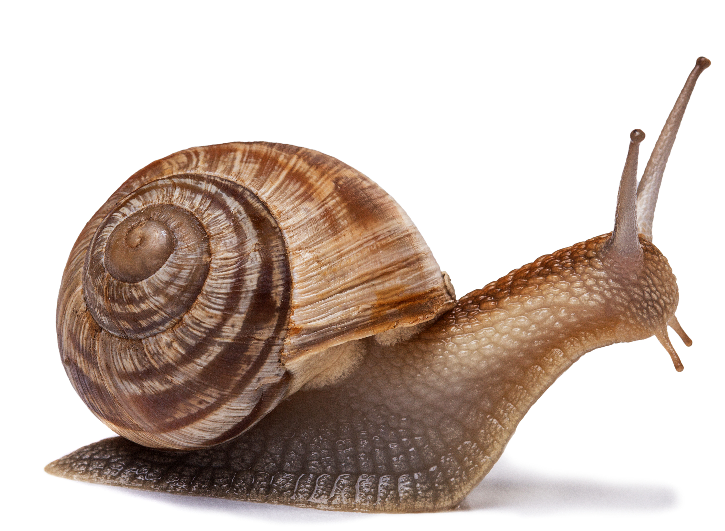 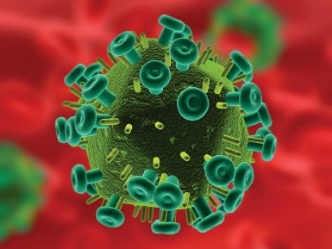 